МУНИЦИПАЛЬНОЕ УНИТАРНОЕ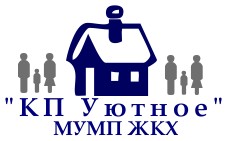 МНОГООТРАСЛЕВОЕ  ПРЕДПРИЯТИЕЖИЛИЩНО-КОММУНАЛЬНОГО ХОЗЯЙСТВА «КП Уютное»296555 Российская Федерация , Республика Крым, Сакский районс. Уютное ул. Гагарина, д.45 тел /факс (06563)96325, e-mail:   kp.u@i.ua,mumpkpyutnoe@mail.ruОтчет МУ МПЖКХ «КП Уютное» (управляющей организации) о выполненных работах по договору управления МКД № 1 по ул. Солнечная с. Уютное за 2017 годИтого: потрачено на материалы и выполнено работ на сумму 394613,13 руб.Директор МУ МПЖКХ «КП Уютное»				Щеголев А.И.Виды услугСтоимость руб./кв.м.Начислено в 2017 годуОплаченоВыполнено работПотрачено на материалыЗадолженность по состоянию на 01.01.2018 годУборка лестничных клеток2,62146844,99100680,40146844,99Услуги сторонних организаций (дезинсекция)0,2916388,9511236,6516388,95Содержание и обслуживание общего имущества2,22124556,0085398,56124556,00Содержание придомовой территории1,3575389,1651688,6075389,16Услуги сторонних организаций (ДВК)Услуги сторонних организаций (дератизация)0,073933,352696,803933,35Услуги сторонних организаций (ВДГО)Услуги сторонних организаций (ЕИРЦ)0,2413111,168989,32-Текущий ремонт4,91275334,33188775,7525193,78Итого:11,70655557,94449466,08392661,852306,90206091,86